新 书 推 荐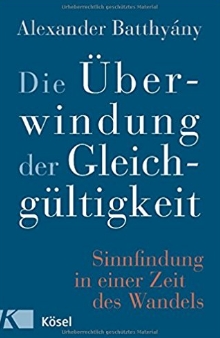 中文书名：《战胜冷漠：在变化的时代中寻找意义》英文书名：VICTORY OVER INDIFFERENCE：FINDING MEANING IN AN AGE OF CHANGE德文书名：DIE ÜBERWINDUNG DER GLEICHGÜLTIGKEIT：SINNFINDUNG IN EINER ZEIT DES WANDELS作    者：Alexander Batthyány出 版 社：Verlagsgruppe Random House GmbH代理公司：ANA/ Susan Xia页    数：160页出版时间：2017年10月代理地区：中国大陆、台湾审读资料：电子稿类    型：励志内容简介：    本书邀你共度美好生活。    在我们这个时代离，人们的生活远比过去任何一个时代都更加富裕，然而，一种令人担忧的现象正在愈演愈烈：越来越多的人陷入了一种深刻的精神层面和存在主义角度的不安感和沮丧感的泥潭之中。他们正在远离生活，在纯粹的消费行为或可疑的群众运动中，寻找能够代替精神层面的满足感的其他满足形式。换言之，物质上的富裕，却反映出大众在精神层面和存在主义上的贫穷。    亚历山大·巴提亚尼（Alexander Batthyány）长期研究导致这种发展的原因。在他的书中，他对如何摆脱这种漠不关心的态度，提出了实用而科学的建议。本书召唤我们每一个人去积极面对生活的流动，去参与生活。如果我们这样做了，我们将获得一个惊喜：我们的财富并非来源于我们获得的，而来源于我们准备给予的。作者简介：    亚历山大·巴提亚尼（Alexander Batthyány）出生于1971年，是列支敦士登的哲学和心理学教授，并在维也纳大学（University of Vienna）认知科学系和维也纳大学精神病学诊所任教。自2012年以来，他还在莫斯科担任存在主义心理学客座教授。巴提亚尼是维也纳维克多·弗兰克（Victor Frankl）研究所的所长，著有许多翻译版权授权十多种语言的著作。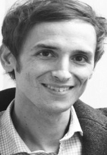 谢谢您的阅读！请将反馈信息发至：夏蕊（Susan Xia）安德鲁·纳伯格联合国际有限公司北京代表处北京市海淀区中关村大街甲59号中国人民大学文化大厦1705室邮编：100872电话：010-82504406传真：010-82504200Email：susan@nurnberg.com.cn 网址：http://www.nurnberg.com.cn
微博：http://weibo.com/nurnberg豆瓣小站：http://site.douban.com/110577/